综合广元剑阁县民政局召开全县民政系统食品安全工作推进会为有效防范全县民政系统食品安全风险隐患，守牢食品安全底线，进一步提高全县民政系统食品安全管理水平，10月30日，剑阁县民政局组织召开全县民政系统食品安全工作推进会。县民政局领导班子成员，各直属事业单位、公（民）办在运行的养老机构及局机关相关股室负责人参加会议。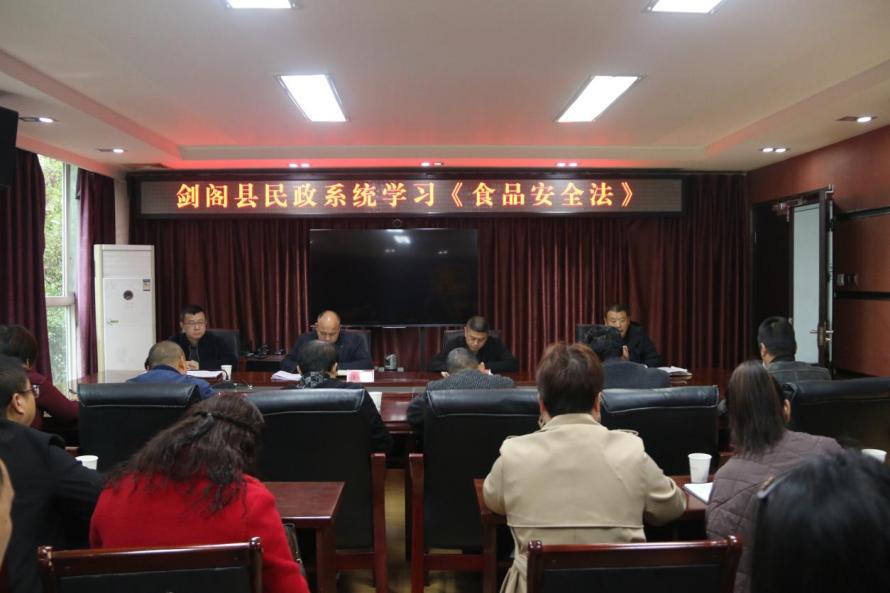 会议学习了《食品安全法》《食品安全法实施条例》《地方领导干部食品安全责任制规定》等法律法规，传达了习近平总书记对食品安全作出重要指示，省委省市县关于食品安全相关会议精神，对食品安全工作再安排、再部署。会议强调，全县民政服务机构负责人要提高政治站位，树立底线意识、责任意识和防范意识，始终紧绷食品安全这根弦，严格落实食堂管理各项规章制度，有效防范食物中毒事故和食品安全突发事件的发生。    会议要求，一要严格落实食品采购的索票索证，二要食堂从业人员培训及健康管理，三要全面开展督导检查，四要根据不同时节，加大食品安全知识及食物中毒（野生菌、过期食品等）的宣传力度，五要持续开展制止餐饮浪费专项行动，六要主动购买食品安全责任险。（何孝智记者杨威）